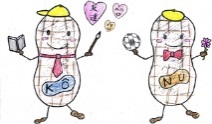 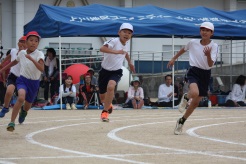 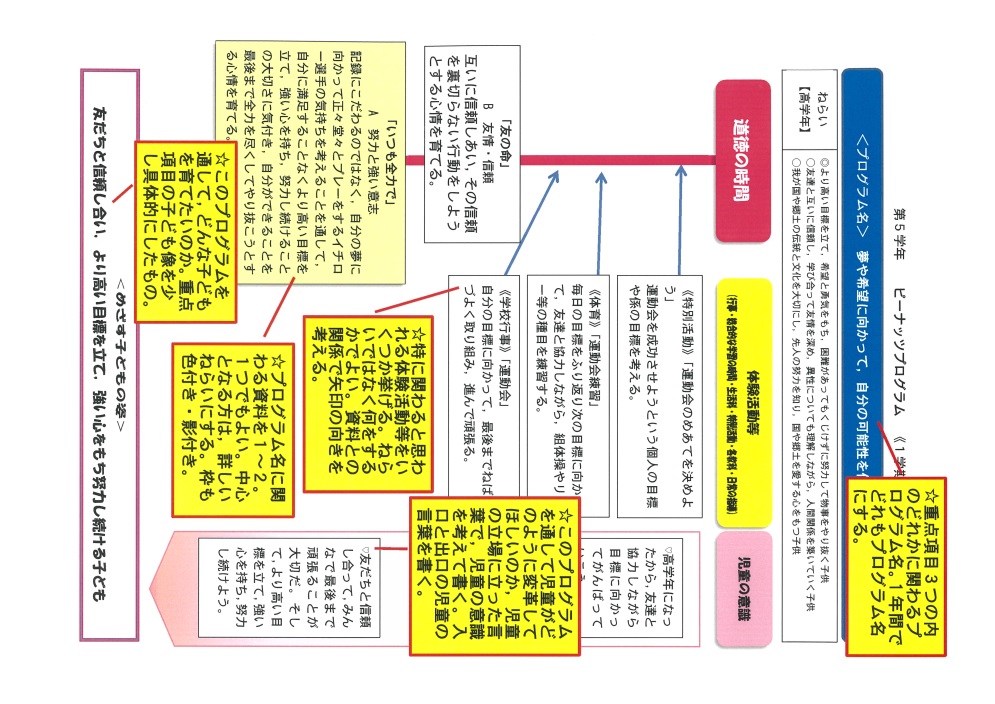 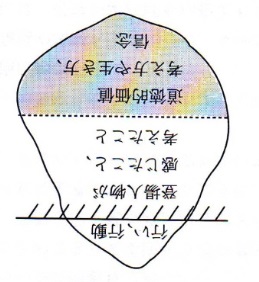 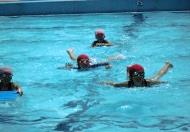 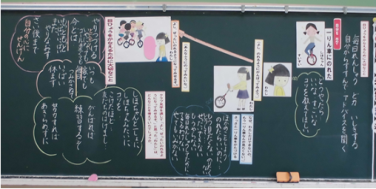 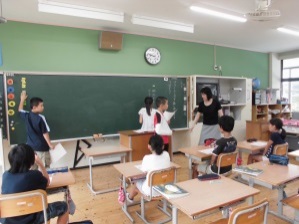 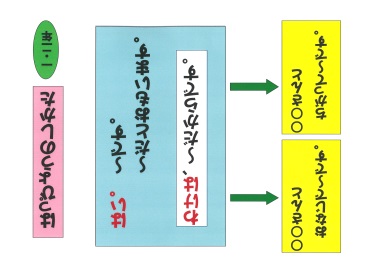 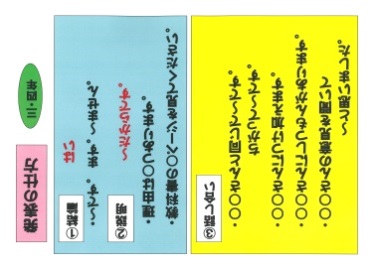 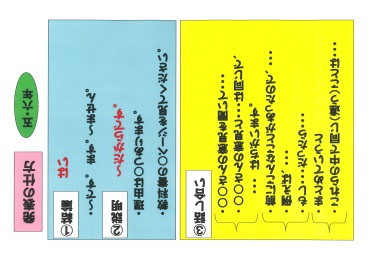 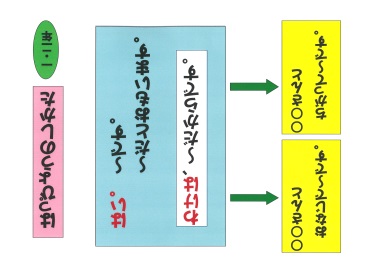 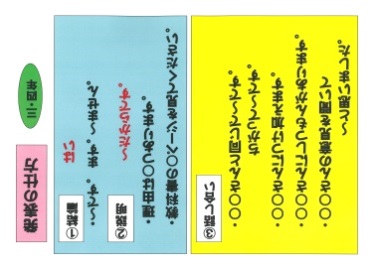 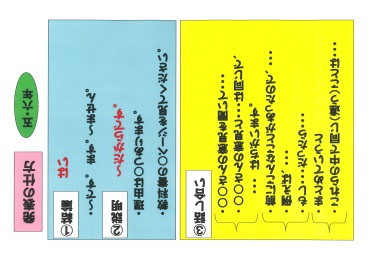 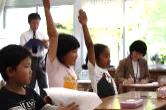 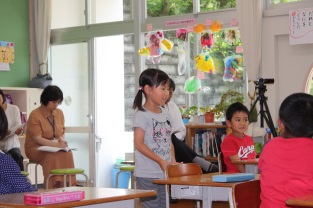 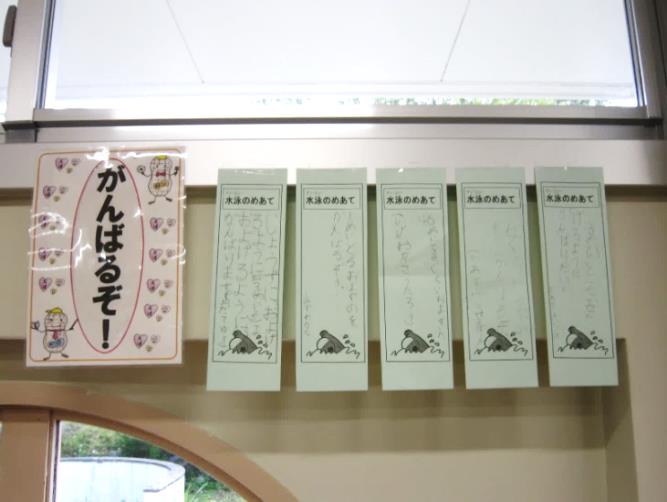 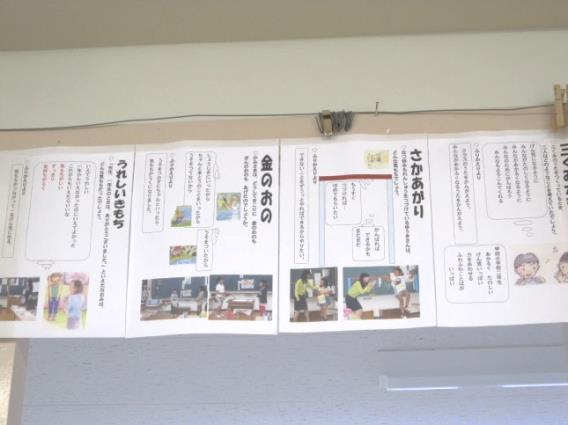 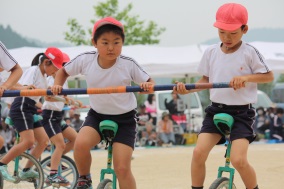 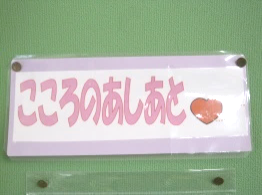 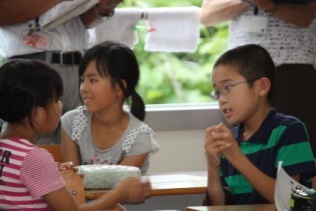 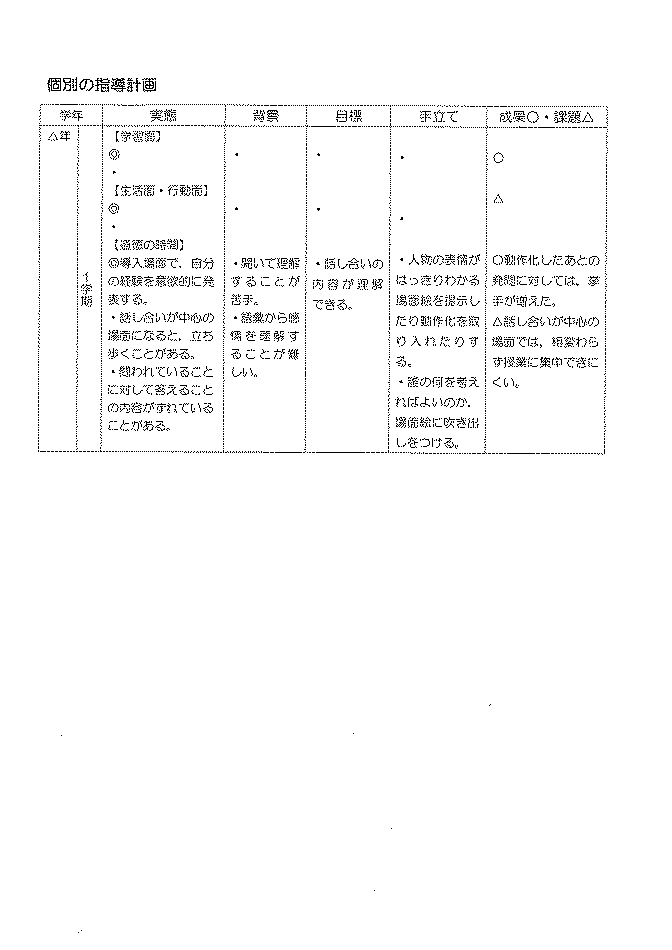 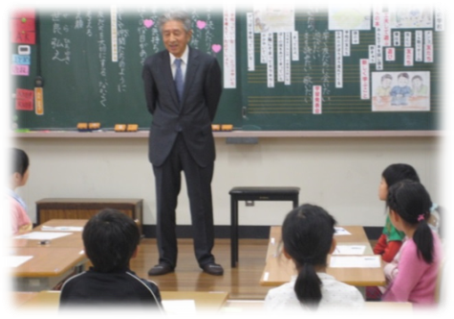 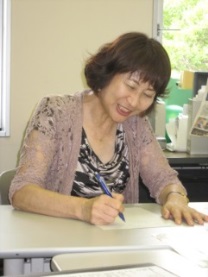 導　入課題意識をもたせる○本時の道徳的価値に関わっての児童の学習前の考えを出し合い，ねらいへの方向づけをする。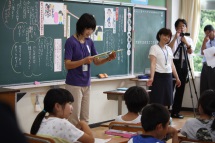 　　　　　　　　　　　　　　　　　　　・目標を叶えるために大切なことは何ですか？　　　　　　　　　　　　　　　　　　　　　　　　・今日は「自分を高める」について考えていきます。展　　開中心発問でさらに深く自我関与させる学習展開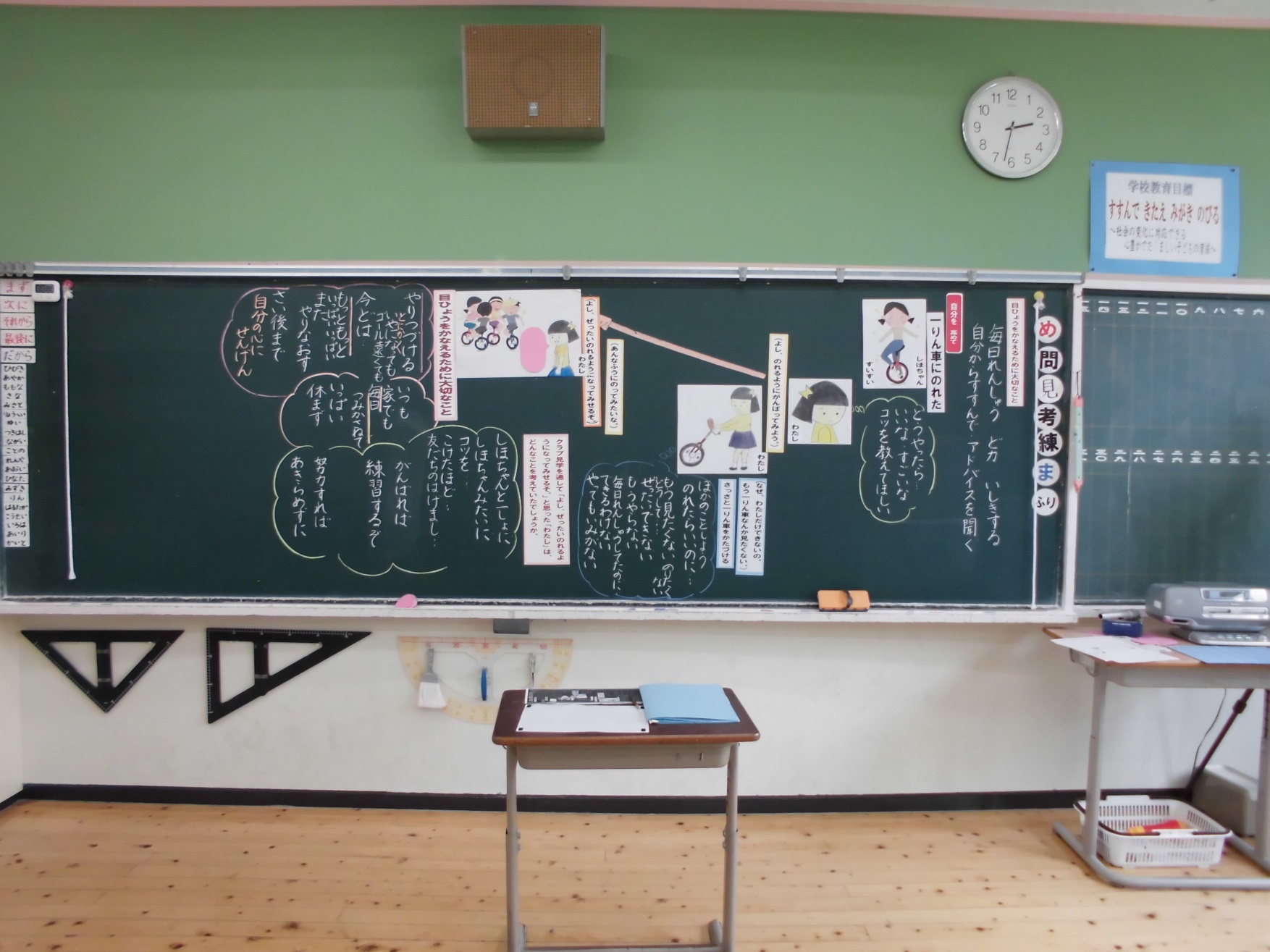 ○ＴＴを生かし，中心発問での児童の気付きに対する補助発問・切り返しなど深めるための発問を行い，ねらいとする高い価値に気付かせるとともに，児童が気付きかけていた道徳的価値を自分の具体的な経験の中で考え，説明させる。★自分の生活を語らせるうえで，イメージがわかない，言いにくい児童のための話型掲示★道徳授業の「こころのあしあと」を教室掲示終　末これからの自分の生き方につなげる　　　　〈道徳日記より〉○この学習を通して分かったこと新たに気付いたことを振り返らせる。○各教科や体験活動等との関連を図る。発問の精選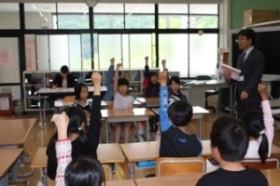 発問の精選発問の意図を吟味し，短い言葉で簡潔に伝えることが，全児童の「わかる」につながり，話し合いが活性化していく。発問の意図を吟味し，短い言葉で簡潔に伝えることが，全児童の「わかる」につながり，話し合いが活性化していく。視覚的情報の効果的活用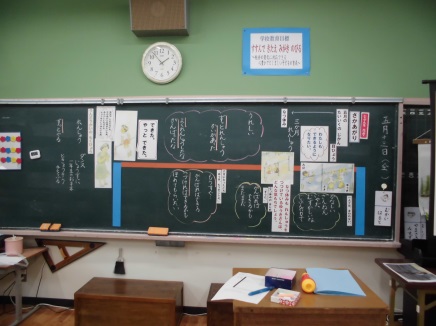 視覚的情報の効果的活用場面絵や写真，ビデオ等は教材への興味・関心を高め，教材の内容理解を助ける。また構造的な板書により，話し合いの中身を「見える化」していく。場面絵や写真，ビデオ等は教材への興味・関心を高め，教材の内容理解を助ける。また構造的な板書により，話し合いの中身を「見える化」していく。身体表現化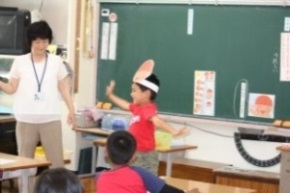 身体表現化動作化や役割演技等の身体表現は，登場人物へ共感したり，自分自身の感じ方・考え方に気付いたりすることのできる活動である。集中の難しい児童にとっては気持ちの切換えにもなる。動作化や役割演技等の身体表現は，登場人物へ共感したり，自分自身の感じ方・考え方に気付いたりすることのできる活動である。集中の難しい児童にとっては気持ちの切換えにもなる。考えや振り返りの交流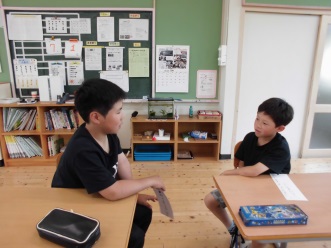 考えや振り返りの交流全体で意見が言いにくい児童のために，ペアや小グループ等の話し合いを行い全員が意見を交流する。そのことで，自分の考えを広げたり深めたりすることができる。全体で意見が言いにくい児童のために，ペアや小グループ等の話し合いを行い全員が意見を交流する。そのことで，自分の考えを広げたり深めたりすることができる。ワークシート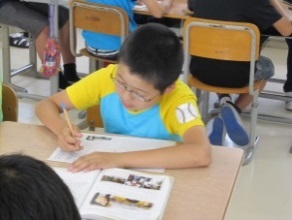 の活用ワークシートの活用全学年，同一形態のワークシートを使用することにより，安心して考えを記述することができる。支援を必要とする場合によっては，書き出しのヒントとなる一文や言葉を添える。全学年，同一形態のワークシートを使用することにより，安心して考えを記述することができる。支援を必要とする場合によっては，書き出しのヒントとなる一文や言葉を添える。